Double Bull® BullpenThe Primos® Double Bull Bullpen ground blind is built rock solid. It features a newly-designed hub system that makes setting up and taking down the blind easy and prevents rods from breaking. It has plenty of room for multiple people to sit comfortably while remaining concealed. The patented Double Bull silent slide window adjustment system allows hunters to perfectly set up the blind for bow or gun hunting. Features & BenefitsNew, improved hub systemNew Truth camoLighter weight  five-hub modelSmaller pack sizeWindow height is perfect for crossbow and gun hunters72 inches wide and 5 feet, 7 inches tallWeight: 23 lbsPart No.   	Description		UPC		MSRP60055	Double Bull Bullpen		0-10135-60055-6		$299.00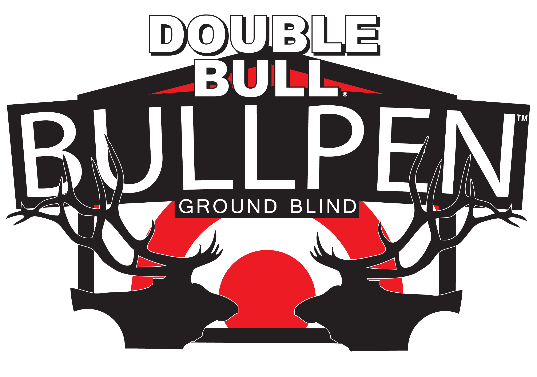 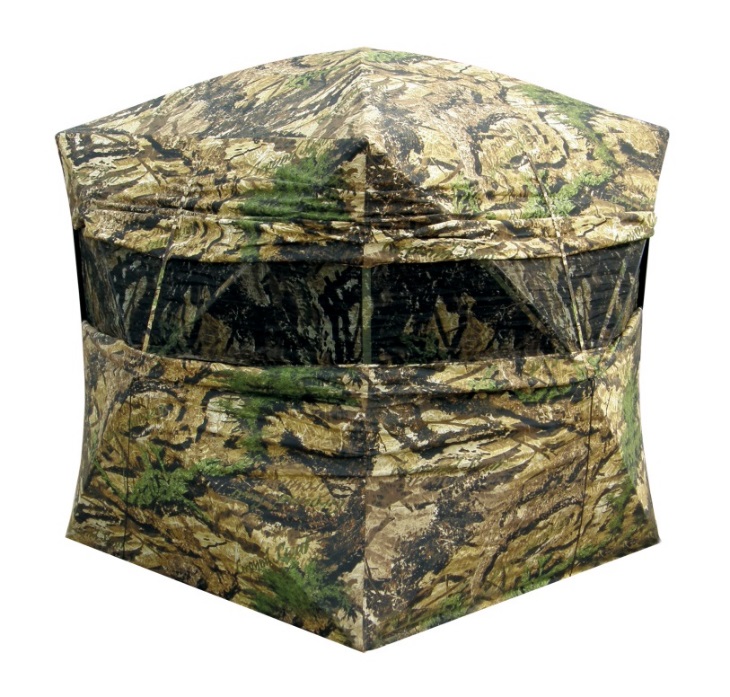 